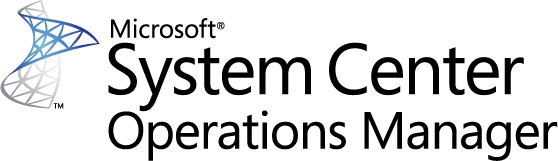 Guida del Management Pack di Microsoft System Center per la replica di SQL Server 2014Microsoft CorporationData di pubblicazione: dicembre 2016Il team di Operations Manager invita gli utenti a inviare commenti e suggerimenti sul Management Pack all'indirizzo sqlmpsfeedback@microsoft.com.CopyrightIl documento viene fornito "com'è". Le informazioni e le opinioni espresse nel presente documento, inclusi gli URL e altri riferimenti a siti Web, possono essere soggette a modifiche senza preavviso. L'utente accetta di usarle a proprio rischio.Alcuni esempi usati in questo documento vengono forniti a scopo puramente illustrativo e sono fittizi. Nessuna associazione reale o connessione è intenzionale o può essere desunta.Il presente documento non implica la concessione di alcun diritto di proprietà intellettuale relativo ai prodotti Microsoft. È possibile copiare e usare questo documento come riferimento interno. È possibile modificare questo documento per fini di riferimento interno.© 2016 Microsoft Corporation. Tutti i diritti sono riservati.Microsoft, Active Directory, Windows e Windows Server sono marchi del gruppo di società Microsoft. Altri nomi di prodotti e società citati nel presente documento sono marchi dei rispettivi proprietari.SommarioCronologia della guida	5Introduzione	7Configurazioni supportate	7Ambito del Management Pack	8Prerequisiti	9File in questo Management Pack	9Configurazione obbligatoria	10Scopo del Management Pack	11Scenari di monitoraggio	11Individuazione degli oggetti di replica di SQL Server	11Individuazione e monitoraggio dei server di distribuzione	12Individuazione e monitoraggio dei server di pubblicazione	12Individuazione e monitoraggio dei sottoscrittori	12Individuazione e monitoraggio delle pubblicazioni	12Individuazione e monitoraggio delle sottoscrizioni	12Numero elevato di snapshot di pubblicazione nella stessa unità	12Stato SQL Server Agent	13Errore del processo di manutenzione	13Errore del processo	13Flusso di dati	14Struttura logica	14Flusso di pubblicazione	15Integrità del database di replica	17Configurazione del Management Pack	21Procedura consigliata: creare un Management Pack per le personalizzazioni	21Come importare un Management Pack	22Come abilitare l'opzione Proxy agente	22Come configurare un profilo RunAs	22Configurazione della sicurezza	23Profili RunAs	23Autorizzazioni necessarie	24Ambienti con privilegi limitati	25Protezione TLS 1.2	31Visualizzazione di informazioni nella console di Operations Manager	32Viste e dashboard (generici) indipendenti dalla versione	32Viste della replica di SQL Server 2014	32Dashboard	33Dashboard del data center di livello superiore per la replica	34Dashboard del data center per i componenti di replica	34Dashboard del centro dati per la replica di SQL Server 2014	35Collegamenti	35Appendice: Termini e definizioni	36Appendice: Viste e dashboard del Management Pack	38Appendice: Oggetti e flussi di lavoro del Management Pack	40Appendice: Profili RunAs	78Appendice: Problemi noti e risoluzione dei problemi	84Guida del Management Pack di Microsoft System Center per la replica di Microsoft SQL Server 2014Questa guida è basata sulla versione 6.7.15.0 del Management Pack per la replica di Microsoft SQL Server 2014.Cronologia della guidaIntroduzioneContenuto della sezione:Configurazioni supportateAmbito del Management PackPrerequisitiConfigurazione obbligatoriaConfigurazioni supportateQuesto Management Pack è stato progettato per le versioni seguenti di System Center Operations Manager:System Center Operations Manager 2012 (eccetto dashboard)System Center Operations Manager 2012 SP1System Center Operations Manager 2012 R2System Center Operations Manager 2016Per questo Management Pack non è necessario un gruppo di gestione di Operations Manager dedicato.La tabella seguente illustra nel dettaglio le configurazioni supportate per il Management Pack per la replica di Microsoft SQL Server 2014:Si noti che nessuna delle versioni di SQL Server Express (SQL Server Express, SQL Server Express with Tools, SQL Server Express with Advanced Services) supporta SQL Server Agent, log shipping, AlwaysOn, OLAP Services e data mining, OLTP in memoria di SQL Server, Analysis Services e Integration Services. SQL Server Express e SQL Server Express with Tools non supportano Reporting Services e la ricerca full-text. SQL Server Express with Advanced Services supporta tuttavia la ricerca full-text e Reporting Services con limitazioni. 
Tutte le versioni di SQL Server Express supportano solo il server di controllo del mirroring e il sottoscrittore di replica.Per altre informazioni, vedere le funzionalità supportate dalle edizioni di SQL Server 2014: http://go.microsoft.com/fwlink/?LinkId=717843Ambito del Management PackIl Management Pack per la replica di Microsoft SQL Server 2014 consente il monitoraggio delle funzionalità seguenti:Replica di SQL Server 2014Importante 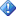 Il monitoraggio senza agenti non è supportato dal Management Pack per la replica di Microsoft SQL Server 2014. Nota 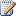 Per un elenco completo degli scenari di monitoraggio supportati da questo Management Pack, vedere la sezione "Scenari di monitoraggio".Nota Per altre informazioni e istruzioni dettagliate sull'installazione e la configurazione, vedere la sezione "Configurazione del Management Pack per la replica di Microsoft SQL Server 2014" di questa guida.Nota Questo Management Pack non rileva i motori di database e gli oggetti di database. È consigliabile importare il Management Pack di Microsoft System Center per SQL Server 2014 per consentire l'individuazione, il monitoraggio e il rollup dello stato per i database di replica di SQL Server 2014. Questo Management Pack dipende dal Management Pack per SQL Server 2014, la cui installazione è obbligatoria.PrerequisitiIn base alla procedura consigliata, è opportuno importare il Management Pack di Windows Server per il sistema operativo in uso. I Management Pack di Windows Server consentono di monitorare gli aspetti del sistema operativo che influiscono sulle prestazioni dei computer che eseguono SQL Server, ad esempio la capacità del disco, le prestazioni del disco, l'utilizzo della memoria, l'utilizzo della scheda di rete e le prestazioni del processore.File in questo Management PackIl Management Pack per la replica di Microsoft SQL Server 2014 include i file seguenti: Configurazione obbligatoriaPer configurare il Management Pack per la replica di Microsoft SQL Server 2014 eseguire i passaggi seguenti:Vedere la sezione "Configurazione del Management Pack per la replica di Microsoft SQL Server 2014" di questa guida.Concedere le autorizzazioni necessarie come descritto nella sezione "Configurazione della sicurezza" di questa guida.Abilitare l'opzione Proxy agente su tutti gli agenti installati nei server che ospitano un'istanza della replica di SQL Server 2014. Per altre informazioni sull'abilitazione dell'opzione Proxy agente, vedere la sezione "Come abilitare l'opzione Proxy agente" di questa guida.Importare il Management Pack.Associare i profili RunAs di SQL Server 2014 ad account con le autorizzazioni appropriate. Per altre informazioni sulla configurazione di profili RunAs, vedere la sezione "Come configurare un profilo RunAs" di questa guida.Scopo del Management PackContenuto della sezione:Scenari di monitoraggioFlusso di datiNota Per informazioni dettagliate su individuazioni, regole, monitoraggi, viste e report contenuti in questo Management Pack, vedere le sezioni seguenti di questa guida:Appendice: Oggetti e flussi di lavoro del Management PackAppendice: Viste e dashboard del Management PackScenari di monitoraggioIndividuazione degli oggetti di replica di SQL ServerIl Management Pack per la replica di Microsoft SQL Server 2014 individua automaticamente istanze di replica autonome e in cluster in tutti i sistemi gestiti che eseguono il servizio dell'agente System Center Operations Manager. Questo Management Pack abilita il monitoraggio degli oggetti di replica di Microsoft SQL Server 2014. Gli oggetti seguenti vengono individuati automaticamente:Database di distribuzioneServer di pubblicazioneSottoscrittorePubblicazioneSottoscrizioneOgni oggetto di replica gestito viene individuato e monitorato usando una serie di regole e monitoraggi. Per l'elenco completo delle regole e dei monitoraggi specifici per gli oggetti di replica, vedere la sezione "Appendice: Oggetti e flussi di lavoro del Management Pack".Individuazione e monitoraggio dei server di distribuzionePer ogni motore di database gestito, i server di distribuzione vengono individuati e monitorati usando una serie di regole e monitoraggi. Per l'elenco completo delle regole e dei monitoraggi specifici per i server di distribuzione, vedere la sezione "Appendice: Oggetti e flussi di lavoro del Management Pack".Per altre informazioni, vedere Script di informazioni sui server di distribuzione e di pubblicazione in MSDN LibraryIndividuazione e monitoraggio dei server di pubblicazionePer ogni motore di database gestito, i server di pubblicazione vengono individuati e monitorati usando una serie di regole e monitoraggi. Per l'elenco completo delle regole e dei monitoraggi specifici per i server di pubblicazione, vedere la sezione "Appendice: Oggetti e flussi di lavoro del Management Pack".Per altre informazioni, vedere Script di informazioni sui server di distribuzione e di pubblicazione in MSDN LibraryIndividuazione e monitoraggio dei sottoscrittoriPer ogni motore di database gestito, i relativi sottoscrittori vengono individuati e monitorati usando una serie di regole e monitoraggi. Per l'elenco completo delle regole e dei monitoraggi specifici per i sottoscrittori, vedere la sezione "Appendice: Oggetti e flussi di lavoro del Management Pack".Individuazione e monitoraggio delle pubblicazioniPer ogni motore di database gestito, le relative pubblicazioni vengono individuate e monitorate usando una serie di regole e monitoraggi. Per l'elenco completo delle regole e dei monitoraggi specifici per le pubblicazioni, vedere la sezione "Appendice: Oggetti e flussi di lavoro del Management Pack".Individuazione e monitoraggio delle sottoscrizioniPer ogni motore di database gestito, le relative sottoscrizioni vengono individuate e monitorate usando una serie di regole e monitoraggi. Per l'elenco completo delle regole e dei monitoraggi specifici per le sottoscrizioni, vedere la sezione "Appendice: Oggetti e flussi di lavoro del Management Pack".Numero elevato di snapshot di pubblicazione nella stessa unitàIl monitoraggio dello spazio offerto da questo Management Pack può causare disturbo negli ambienti in cui molti snapshot di pubblicazione condividono lo stesso supporto. In questi casi viene generato un avviso per ogni snapshot di pubblicazione quando la quantità di spazio disponibile sul disco rigido raggiunge la soglia. Per ridurre il disturbo, disattivare i monitoraggi dello spazio per "Spazio disponibile per gli snapshot (%)" e usare il Management Pack del sistema operativo per monitorare lo spazio sul disco rigido.Stato SQL Server AgentIl Management Pack definisce monitoraggi destinati a server di distribuzione e sottoscrittori. Questi monitoraggi controllano gli agenti di SQL Server e modificano lo stato quando SQL Server Agent non è in esecuzione o è in esecuzione ma il tipo di avvio è "Manuale". Se un agente di SQL Server non è in esecuzione, viene registrato un avviso.È anche possibile considerare lo scenario "Errore del processo" per il monitoraggio degli errori per processo.Errore del processo di manutenzioneLa replica usa i processi di manutenzione controllati dalla "regola di avviso per i processi di manutenzione della replica di MSSQL 2014 non riusciti nel server di distribuzione":Reinizializzazione delle sottoscrizioni con errori di convalida dei datiEliminazione del contenuto della cronologia dell'agente: distribuzioneAggiornamento del monitoraggio della replica per la distribuzione.Controllo degli agenti di replicaEliminazione del contenuto della distribuzione: distribuzionePulizia dei riferimenti alla sottoscrizione scadutaPer altre informazioni, vedere Esecuzione di processi di manutenzione della replica (SQL Server Management Studio) in MSDN LibraryErrore del processoIl Management Pack definisce un monitoraggio destinato a server di distribuzione e sottoscrittore. I monitoraggi controllano i processi degli agenti di replica e modificano lo stato di monitoraggio quando per il processo si verificano le condizioni seguenti:Il processo esiste ma non viene mai eseguito e non ha pianificazioneIl processo è scadutoIl processo ha avuto esito negativoIl processo è disabilitatoIl processo è abilitato ma la pianificazione è disabilitataL'esecuzione del processo non è riuscita e non era conforme alla pianificazioneIl processo viene ritentatoIl processo non viene mai eseguitoIl processo non viene mai eseguito ma esiste una pianificazioneIl processo viene completato correttamente ma non in conformità alla pianificazioneL'esecuzione del processo è stata interrotta e non era conforme alla pianificazioneL'esecuzione del processo precedente non è riuscitaL'esecuzione del processo precedente è stata interrottaStato sconosciuto del processoPer l'elenco completo delle regole e dei monitoraggi specifici per gli agenti di replica, vedere la sezione "Appendice: Oggetti e flussi di lavoro del Management Pack".Flusso di datiI diagrammi seguenti illustrano i flussi di dati in questo Management Pack per:Struttura logicaFlusso di pubblicazioneIntegrità del database di replicaVedere l'Appendice Termini e definizioni per altre informazioni sul contenuto dei diagrammi.Struttura logica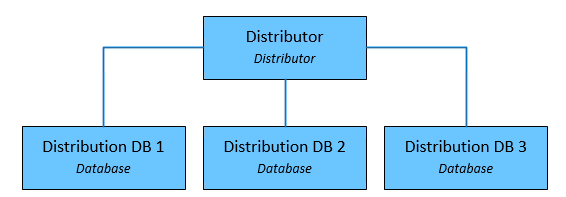 Flusso di pubblicazione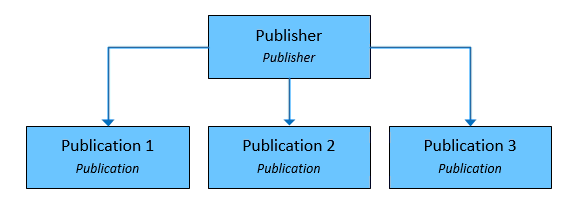 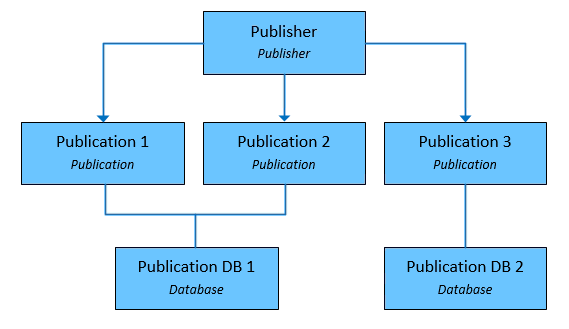 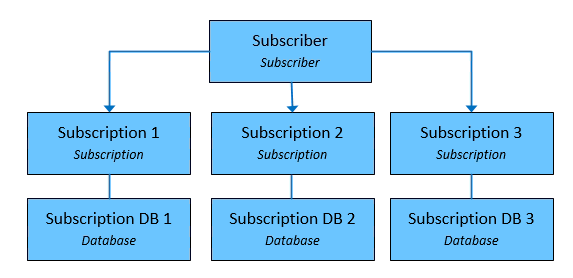 Integrità del database di replicaL'integrità del database di replica riguarda i database che partecipano al processo di replica come database pubblicati.Struttura di livello superioreStruttura di livello server di distribuzione virtualeI file degli agenti di replica si trovano in <unità>:\Programmi\Microsoft SQL Server\100\COM. Nella tabella seguente vengono riportati gli eseguibili di replica disponibili insieme al nome di file corrispondente. Fare clic sul collegamento corrispondente a ogni agente per visualizzarne i parametri di riferimento.Oltre agli agenti di replica, la replica è caratterizzata da vari processi che eseguono operazioni di manutenzione pianificata e su richiesta.Processi di manutenzione della replicaPer eseguire operazioni di manutenzione pianificata e su richiesta vengono utilizzati i processi seguenti.Struttura di livello server di pubblicazione virtualeStruttura di livello sottoscrittore virtualeConfigurazione del Management PackIn questa sezione vengono fornite le istruzioni per la configurazione e l'ottimizzazione del Management Pack.Contenuto della sezione:Procedura consigliata: creare un Management Pack per le personalizzazioniCome importare un Management PackCome abilitare l'opzione Proxy agenteCome configurare un profilo RunAsConfigurazione della sicurezzaProfili RunAsAutorizzazioni necessarieProcedura consigliata: creare un Management Pack per le personalizzazioniIl Management Pack per la replica di Microsoft SQL Server 2014 è bloccato in modo che non sia possibile modificare alcuna impostazione originale nel file del Management Pack. Tuttavia è possibile creare personalizzazioni, ad esempio sostituzioni o nuovi oggetti di monitoraggio, e salvarle in un Management Pack diverso. Per impostazione predefinita, Operations Manager salva tutte le personalizzazioni nel Management Pack predefinito. È invece consigliabile creare un Management Pack separato per ogni Management Pack bloccato da personalizzare.La creazione di un nuovo Management Pack per l'archiviazione delle sostituzioni presenta i seguenti vantaggi: •	Quando si crea un Management Pack allo scopo di archiviare impostazioni personalizzate per un Management Pack bloccato, è utile basare il nome del nuovo Management Pack sul nome del Management Pack da personalizzare, ad esempio "Override replica di Microsoft SQL Server 2014".La creazione di un nuovo Management Pack per l'archiviazione delle personalizzazioni di ogni Management Pack bloccato semplifica l'esportazione delle personalizzazioni da un ambiente di test a un ambiente di produzione. Semplifica anche l'eliminazione di un Management Pack, poiché è necessario eliminare eventuali dipendenze prima di eliminare un Management Pack. Se le personalizzazioni per tutti i Management Pack vengono salvate nel Management Pack predefinito ed è necessario eliminare un singolo Management Pack, sarà prima di tutto necessario eliminare il Management Pack predefinito, in modo da eliminare anche le personalizzazioni ad altri Management Pack.Per ulteriori informazioni sui Management Pack bloccati e non bloccati, vedere la pagina Web relativa ai formati dei Management Pack. Per ulteriori informazioni sulle personalizzazioni dei Management Pack e sul Management Pack predefinito, vedere la pagina Web contenente le informazioni sui Management Pack.Come creare un nuovo Management Pack per le personalizzazioni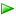 Come importare un Management PackPer altre informazioni sull'importazione di un Management Pack, vedere Come importare un Management Pack in Operations Manager.Come abilitare l'opzione Proxy agentePer abilitare l'opzione Proxy agente seguire questa procedura:1.	Aprire la Console operatore e fare clic sul pulsante Amministrazione.2.	Nel riquadro Amministratore fare clic su Gestito tramite agente.3.	Fare doppio clic su un agente nell'elenco.4.	Nella scheda Sicurezza selezionare Consenti a questo agente di funzionare come proxy e individuare oggetti gestiti sugli altri computer.Come configurare un profilo RunAsPer configurare un profilo RunAs seguire questa procedura:Identificare i nomi dei computer di destinazione in cui l'account azione predefinito non ha diritti sufficienti per monitorare la replica di SQL Server 2014.Per ogni sistema creare un set di credenziali o usarne uno già esistente che abbia i privilegi descritti nella sezione "Configurazione della sicurezza" della guida di questo Management Pack.Per ogni set di credenziali identificato nel passaggio 2, assicurarsi che esista un corrispondente account RunAs nel gruppo di gestione. Se necessario, creare l'account RunAs.Configurare i mapping tra le destinazioni e gli account RunAs nella scheda Account RunAs di ogni profilo RunAs.Nota Per una descrizione dettagliata dei profili RunAs definiti nel Management Pack per la replica di Microsoft SQL Server 2014, vedere la sezione "Profili RunAs". Nota Per un elenco completo delle individuazioni, delle regole e dei monitoraggi per l'identificazione delle regole e dei monitoraggi associati a ogni Profilo RunAs, vedere la sezione "Appendice: Profili RunAs".Configurazione della sicurezzaQuesta sezione illustra come configurare la sicurezza per questo Management Pack.Contenuto della sezione:Profili RunAsAutorizzazioni necessarieAmbienti con privilegi limitatiProtezione TLS 1.2Profili RunAsQuando si importa il Management Pack per la replica di Microsoft SQL Server 2014 per la prima volta, vengono creati quattro nuovi profili RunAs:Profilo RunAs per l'individuazione della replica di Microsoft SQL ServerProfilo RunAs per il monitoraggio della disponibilità del server di distribuzione della replica di Microsoft SQL Server dal sottoscrittoreProfilo RunAs per il monitoraggio della replica di Microsoft SQL ServerProfilo RunAs per l'individuazione di SCOM SDK della replica di Microsoft SQL ServerPer impostazione predefinita, tutte le individuazioni, le regole e i monitoraggi definiti nel Management Pack per la replica di SQL Server 2014 usano gli account definiti nel profilo RunAs "Account azione predefinito". Se l'account azione predefinito di un sistema specificato non ha le autorizzazioni necessarie per individuare o monitorare gli oggetti di replica di SQL Server 2014, tale sistema può essere associato a credenziali più specifiche nei profili RunAs "Replica di Microsoft SQL Server".NotaPer altre informazioni sulla configurazione di profili RunAs, vedere la sezione "Come configurare un profilo RunAs" di questa guida.Nota Per un elenco completo delle individuazioni, delle regole e dei monitoraggi per l'identificazione delle regole e dei monitoraggi associati a ogni Profilo RunAs, vedere la sezione "Appendice: Profili RunAs".Autorizzazioni necessarieQuesta sezione spiega come configurare le autorizzazioni necessarie per il Management Pack per la replica di Microsoft SQL Server 2014. Tutti i flussi di lavoro, vale a dire individuazioni, regole e monitoraggi, in questo Management Pack sono associati ai profili RunAs descritti nella sezione "Profili RunAs". Per abilitare il monitoraggio, è necessario concedere le autorizzazioni appropriate agli account RunAs e associare gli account ai profili RunAs corrispondenti. Le sottosezioni seguenti descrivono come concedere le autorizzazioni a livello di sistema operativo e a livello di SQL Server.Nota Per una descrizione dettagliata dei profili RunAs definiti nel Management Pack per la replica di Microsoft SQL Server 2014, vedere la sezione "Profili RunAs". NotaPer altre informazioni sulla configurazione di profili RunAs, vedere la sezione "Come configurare un profilo RunAs" di questa guida.Nota Per un elenco completo delle individuazioni, delle regole e dei monitoraggi per l'identificazione delle regole e dei monitoraggi associati a ogni Profilo RunAs, vedere la sezione "Appendice: Profili RunAs".Ambienti con privilegi limitatiPer configurare le autorizzazioni in Active DirectoryIn Active Directory creare quattro utenti di dominio da usare comunemente per l'accesso con privilegi limitati a tutte le istanze di destinazione di SQL Server:SSReplDiscoverySSReplAvDBSSReplMonitoringSSReplSDKCreare un gruppo di dominio denominato SSReplMPLowPriv e aggiungere gli utenti di dominio seguenti:SSReplDiscoverySSReplMonitoringSSReplAvDBSSReplSDKConcedere un'autorizzazione speciale: Controller di dominio di sola lettura - "Autorizzazioni di lettura" a SSReplMPLowPrivPer configurare le autorizzazioni nel computer dell'agenteNel computer agente aggiungere l'utente di dominio SSReplMonitoring al gruppo locale "Performance Monitor Users".Aggiungere l'utente di dominio SSReplMonitoring al gruppo locale "EventLogReaders".Passare a HKEY_LOCAL_MACHINE\System\CurrentControlSet\Services\EventLog, quindi alle impostazioni delle autorizzazioni, aggiungere il gruppo con privilegi limitati SSReplMPLowPriv all'elenco di sicurezza e concedere un'autorizzazione speciale oltre a quella predefinita:- Imposta valore- Crea sottochiave- Controllo in letturaAggiungere il gruppo di dominio SSReplMPLowPriv come membro del gruppo Utenti locale.Passare a Criteri del computer locale, Impostazioni di Windows, Impostazioni protezione, Criteri locali, Assegnazione diritti utente e configurare il criterio "Consenti accesso locale" in modo da aggiungere il gruppo di dominio SSReplMPLowPriv per accedere localmente. Concedere l'autorizzazione di lettura nel percorso del Registro di sistema "HKLM:\Software\Microsoft\Microsoft SQL Server" per SSReplMPLowPriv.Concedere le autorizzazioni "Esegui metodi", "Abilita account", "Abilita remoto", "Sicurezza lettura" a SSReplMPLowPriv per gli spazi dei nomi WMI seguenti:radiceroot\cimv2root\defaultroot\Microsoft\SqlServer\ComputerManagement11(12)Concedere le autorizzazioni per SSReplSDK per tutti i servizi di SQL Server.Leggere i privilegi esistenti per un servizio specifico (usando SC sdshow) e concedere privilegi aggiuntivi all'utente SSReplSDK per il server.Ad esempio, si supponga che i risultati del comando SC sdshow per il servizio SQL Server siano i seguenti: D:(A;;CCLCSWRPWPDTLOCRRC;;;SY)(A;;CCDCLCSWRPWPDTLOCRSDRCWDWO;;;BA)(A;;CCLCSWLOCRRC;;;IU)(A;;CCLCSWLOCRRC;;;SU)S:(AU;FA;CCDCLCSWRPWPDTLOCRSDRCWDWO;;;WD)In questo caso la riga di comando seguente concede accesso sufficiente a SSReplSDK per la lettura remota delle informazioni sul servizio SQL Server. Sostituire le stringhe a colori con i valori appropriati e mantenere ogni elemento in un'unica riga di testo:sc sdset SQLServerServiceName D:(A;;GRRPWP;;;SID for SSReplSDK)(A;;CCLCSWRPWPDTLOCRRC;;;SY)(A;;CCDCLCSWRPWPDTLOCRSDRCWDWO;;;BA)(A;;CCLCSWLOCRRC;;;IU)(A;;CCLCSWLOCRRC;;;SU)S:(AU;FA;CCDCLCSWRPWPDTLOCRSDRCWDWO;;;WD)Se prima non sono state modificate le impostazioni, è anche necessario modificare le impostazioni di protezione predefinite di Gestione controllo servizi per fare in modo che gli utenti non amministratori accedano in remoto a Gestione controllo servizi:sc sdset SCMANAGER D:(A;;CCLCRPRC;;;AU)(A;;CCLCRPWPRC;;;SY)(A;;KA;;;BA)S:(AU;FA;KA;;;WD)(AU;OIIOFA;GA;;;WD)Per altre informazioni, vedere la pagina relativa a SC sdset.Nota È possibile ottenere il SID di un utente usando il comando WMIC USERACCOUNT. 
Ad esempio,
wmic useraccount where (name='SSReplSDK' and domain='%userdomain%') get name,sidNota L'utente dell'account di monitoraggio deve avere le autorizzazioni seguenti per la cartella "C:\Windows\Temp":ModificaLettura ed esecuzioneVisualizzazione contenuto cartellaLetturaWritePer configurare l'ambiente con privilegi limitati nel computer agente nel clusterPer ogni nodo nel cluster, eseguire i passaggi descritti nella sezione "Per configurare l'ambiente con privilegi limitati nel computer dell'agente".Concedere le autorizzazioni DCOM "Avvio remoto" e "Attivazione remota" a SSReplMPLowPriv usando DCOMCNFG. Si noti che è necessario modificare sia i valori predefiniti che i limiti. In Config DCOM selezionare le proprietà di WMI e nella scheda Sicurezza concedere le autorizzazioni "Avvio remoto" e "Attivazione remota" al gruppo SSReplMPLowPriv.Consentire il servizio Gestione remota Windows con Windows Firewall.Concedere l'accesso "Lettura" e "Controllo completo" per il cluster a SSReplMPLowPriv usando Gestione cluster di failover.Per configurare le autorizzazioni per il database di distribuzione della replica di SQL Server 2014In SQL Server Management Studio creare per l'istanza di SQL Server Database Engine (che sembra essere il server di distribuzione) un accesso per "SSReplMPLowPriv".Creare un utente SSReplMPLowPriv  in tutti i database di distribuzione.Assegnare i ruoli db_datareader e replmonitor per SSReplMPLowPriv in tutti i database di distribuzione. Per altre informazioni, vedere Procedura: Autorizzazione di utenti non amministratori all'utilizzo di Monitoraggio replica (programmazione Transact-SQL della replica).In tutte le istanze è necessario assegnare i ruoli SQLAgentReaderRole e db_datareader a msdb per SSReplMPLowPriv.In Studio concedere all'utente SSReplMPLowPriv i diritti db_owner per tutti i database di pubblicazione e sottoscrizione. Per altri dettagli, vedere Requisiti del ruolo di sicurezza per la replica. Se l'utente SSReplMPLowPriv corrente non è stato creato, crearlo.Creare un nuovo ruolo esecutore se non è stato creato.USE msdb;goCREATE ROLE db_executor;GRANT EXECUTE TO db_executor;goQuindi concedere le autorizzazioni di esecuzione all'utente SSReplMPLowPriv per mezzo di questo ruolo.USE msdb;goEXEC sp_addrolemember 'db_executor', ' dominio\SSReplMPLowPriv';go  Per ogni pubblicazione, selezionare Proprietà, Elenco di accesso alla pubblicazione e aggiungere l'utente SSReplMPLowPriv all'elenco.È necessario concedere anche altre autorizzazioni in tutte le istanze di replica. use mastergogrant select on master.dbo.sysperfinfo to [yourdomain\SSReplMPLowPriv]gogrant execute on master.dbo.xp_sqlagent_notify to [yourdomain\SSReplMPLowPriv]gogrant execute on master.dbo.xp_sqlagent_enum_jobs to [yourdomain\SSReplMPLowPriv]gogrant execute on master.dbo.xp_sqlagent_param to [yourdomain\SSReplMPLowPriv]gogrant execute on master.dbo.xp_sqlagent_is_starting to [yourdomain\SSReplMPLowPriv]gogrant execute on master.dbo.xp_instance_regenumvalues to [yourdomain\SSReplMPLowPriv]gouse msdbgogrant execute on msdb.dbo.sp_help_alert to [yourdomain\SSReplMPLowPriv]gogrant execute on msdb.dbo.sp_help_notification to [yourdomain\SSReplMPLowPriv]gogrant select on msdb.dbo.sysalerts to [yourdomain\SSReplMPLowPriv]gogrant select on msdb.dbo.sysoperators to [yourdomain\SSReplMPLowPriv]gogrant select on msdb.dbo.sysnotifications to [yourdomain\SSReplMPLowPriv]gogrant select on msdb.dbo.sysjobschedules to [yourdomain\SSReplMPLowPriv]gogrant select on msdb.dbo.sysschedules to [yourdomain\SSReplMPLowPriv]gogrant select on msdb.dbo.sysjobhistory to [yourdomain\SSReplMPLowPriv]gogrant select on msdb.dbo.sysjobservers to [yourdomain\SSReplMPLowPriv]gogrant execute on msdb.dbo.agent_datetime to [yourdomain\SSReplMPLowPriv]gogrant select on msdb.dbo.sysjobs to [yourdomain\SSReplMPLowPriv]goNotaIl server di distribuzione può avere più di un database di distribuzione, uno per ogni server di pubblicazione specifico.Per configurare le autorizzazioni per il server di gestione di System Center Operations ManagerConcedere le autorizzazioni di amministratore locale all'account SSREPLSDK.Per configurare le autorizzazioni per System Center Operations ManagerAprire la console di SCOM e passare al riquadro "Amministrazione".Selezionare la vista "Ruoli utente" nella cartella "Sicurezza".Fare clic con il pulsante destro del mouse sul ruolo "Operatori di Operations Manager" e fare clic su "Proprietà" nel menu di scelta rapida.Nella scheda "Proprietà generali" fare clic sul pulsante "Aggiungi".Trovare l'utente SSREPLSDK e fare clic su "OK".Fare clic sul pulsante "OK" per applicare le modifiche e chiudere la finestra di dialogo "Proprietà ruolo utente".Per configurare System Center Operations Manager Importare il Management Pack di SQL Server se tale operazione non è ancora stata eseguita.Creare gli account RunAs SSReplDiscovery, SSReplMonitoring, SSReplAvDB e SSREPLSDK con tipo di account "Windows". Per ulteriori informazioni su come creare un account RunAs, vedere Come creare un account RunAs in Operations Manager 2007 o Come creare un account RunAs in Operations Manager 2012. Per ulteriori informazioni sui vari tipi di account RunAs, vedere Profili RunAs e Account RunAs in Operations Manager 2007 o Gestione di account e profili RunAs in Operations Manager 2012.Eseguire queste operazioni per gli account RunAs SSReplDiscovery, SSReplMonitoring e SSReplAvDB creati prima: aprire la scheda Proprietà - Distribuzione nell'account RunAs creato e aggiungere i nomi dei computer da individuare. Seguire questa procedura per l'account RunAs SSREPLSDK: aprire la scheda Proprietà - Distribuzione nell'account RunAs creato e aggiungere il server di gestione con il gruppo di gestione (SCOM).Nella console System Center Operations Manager configurare i profili RunAs come riportato di seguito:Impostare il "Profilo RunAs Microsoft SQL Server Replication Discovery" per l'uso dell'account RunAs SSReplDiscovery.Impostare il "Profilo RunAs per il monitoraggio della disponibilità del server di distribuzione della replica di Microsoft SQL Server dal sottoscrittore" per l'uso dell'account RunAs SSReplAvDb.Impostare il "Profilo RunAs Microsoft SQL Server Replication Monitoring" per l'uso dell'account RunAs SSReplMonitoring.Impostare il "Profilo RunAs per l'individuazione di SCOM SDK della replica di Microsoft SQL Server" per l'uso dell'account RunAs SSREPLSDK.Protezione TLS 1.2La protezione delle connessioni in SQL Server viene supportata mediante il protocollo TLS. Per avere la possibilità di usare il protocollo TLS 1.2, l'ambiente deve soddisfare i prerequisiti seguenti:SQL Server deve essere aggiornato a una versione che supporti TLS 1.2. Verificare che l'ambiente soddisfi i prerequisiti indicati nella tabella riportata di seguito:* Gli aggiornamenti a .NET framework TLS 1.2 possono essere scaricati dalla pagina supporto di TLS 1.2 per Microsoft SQL Server nella sezione Download di componenti client.** Le versioni SCOM minime supportate sono elencate nella sezione Configurazioni supportate.Visualizzazione di informazioni nella console di Operations ManagerViste e dashboard (generici) indipendenti dalla versioneQuesto Management Pack usa una struttura di cartelle comune introdotta con la prima versione del Management Pack per SQL Server 2014. Le viste e i dashboard che seguono sono indipendenti dalla versione e visualizzano informazioni su tutte le versioni di SQL Server: Replica di SQL Server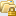  Avvisi attivi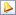  Tutti gli oggetti correlati alla replica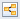  Integrità del database di replica di SQL Server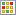 La vista diagramma "Tutti gli oggetti correlati alla replica" offre informazioni su tutti gli oggetti di replica di SQL Server e sulle relazioni tra gli stessi.La vista "Integrità del database di replica di SQL Server" offre informazioni su tutti i database che partecipano alla replica come database pubblicati. Da questa vista è facile accedere alla vista diagramma specifica del database pubblicato.Viste della replica di SQL Server 2014Il Management Pack per la replica di Microsoft SQL Server 2014 introduce un set completo di viste relative allo stato, alle prestazioni e agli avvisi disponibili nella cartella dedicata:MonitoraggioMicrosoft SQL Server Replica di SQL Server	Replica di SQL Server 2014	Viste della replica di SQL ServerNota Per l'elenco completo delle viste, fare riferimento alla sezione "Appendice: Viste e dashboard del Management Pack" di questa guida.Nota Alcune viste possono contenere un elenco molto lungo di oggetti o metriche. Per trovare un oggetto o un gruppo di oggetti specifico, è possibile usare i pulsanti Ambito, Cerca e Trova sulla barra degli strumenti di Operations Manager. Per altre informazioni, vedere l'articolo "Ricerca di dati e oggetti nelle console di Operations Manager" nella Guida di Operations Manager.DashboardQuesto Management Pack include un set di dashboard avanzati che offrono informazioni dettagliate sulla replica di SQL Server 2014. Ogni dashboard ha un proprio widget di navigazione (nella parte più a sinistra) che può essere usato per cambiare il contesto di presentazione corrente, ad esempio le informazioni visualizzate da altri widget dipendono dall'oggetto selezionato nel widget di navigazione.Nota I dashboard di replica offrono tre impostazioni di personalizzazione:"Frequenza di aggiornamento": questa impostazione definisce la frequenza con cui il dashboard aggiorna i dati in un client. L'impostazione non modifica la frequenza con cui le metriche vengono effettivamente raccolte in un server."Intervallo di tempo:" questa impostazione definisce il periodo in cui vengono visualizzati i dati. Il widget delle prestazioni nella vista "Istanza" dipende da questa impostazione."Colore di sfondo": consente di modificare il colore di sfondo per tutte le viste.Nota Usare il pulsante di menu  del dashboard del data center o di un gruppo per aggiungere un gruppo o un riquadro.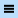 Nota Per eliminare o modificare un riquadro, è sufficiente fare clic sul riquadro e selezionare l'azione necessaria.Nota Le impostazioni di colore di sfondo, intervallo di tempo e frequenza di aggiornamento vengono applicate al dashboard del data center e a tutti i dashboard dell'istanza e possono essere impostate dal menu del dashboard del data center.Per altre informazioni, vedere la Guida del Management Pack di Microsoft System Center per i dashboard di Microsoft SQL ServerDashboard del data center di livello superiore per la replicaIl dashboard del data center di livello superiore è il dashboard principale per la replica di SQL Server. Questo dashboard contiene un solo gruppo per impostazione predefinita: Integrità del database di replica di SQL Server. Questa classe è un'applicazione dinamica usata per raggruppare i server di pubblicazione, i server di distribuzione e i sottoscrittori collegati con un preciso database pubblicato. Il riquadro del gruppo compresso è costituito da due parti: nella parte sinistra è visualizzato il numero di oggetti con lo stato più critico. La parte destra del widget indica il numero di avvisi con il livello più alto di gravità.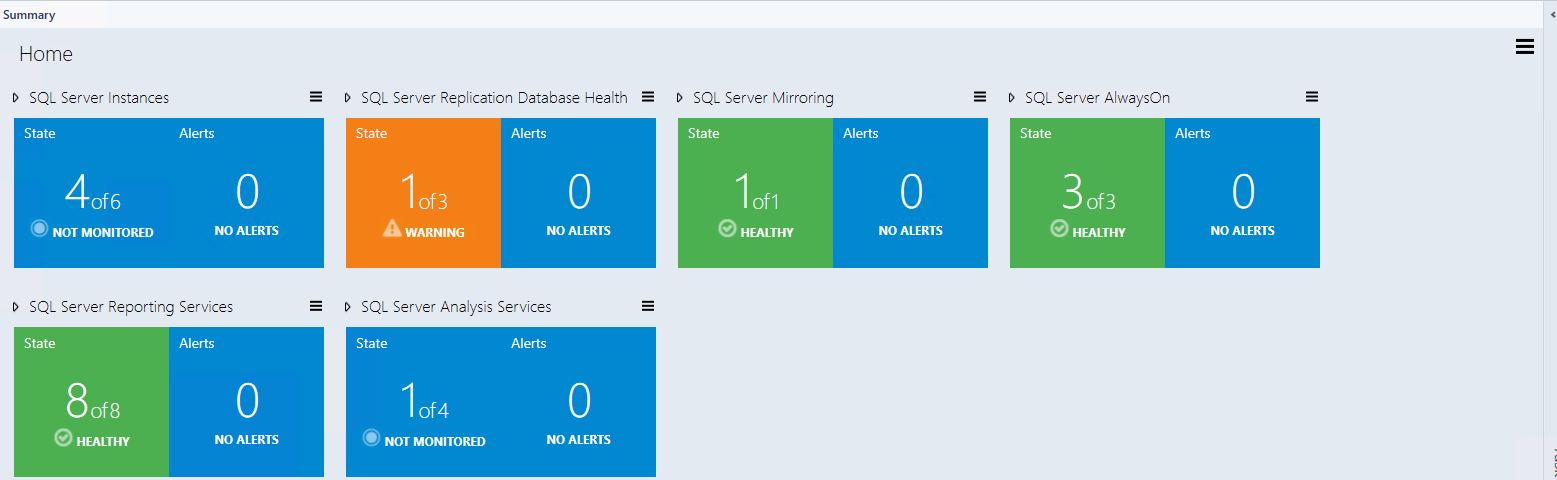 Dashboard del data center per i componenti di replicaIl dashboard del data center per i componenti di replica è un dashboard per la replica di SQL Server indipendente dalla versione. È più dettagliato rispetto al dashboard di livello superiore e contiene quattro gruppi per impostazione predefinita: integrità del database di replica, server di distribuzione, server di pubblicazione e sottoscrittori.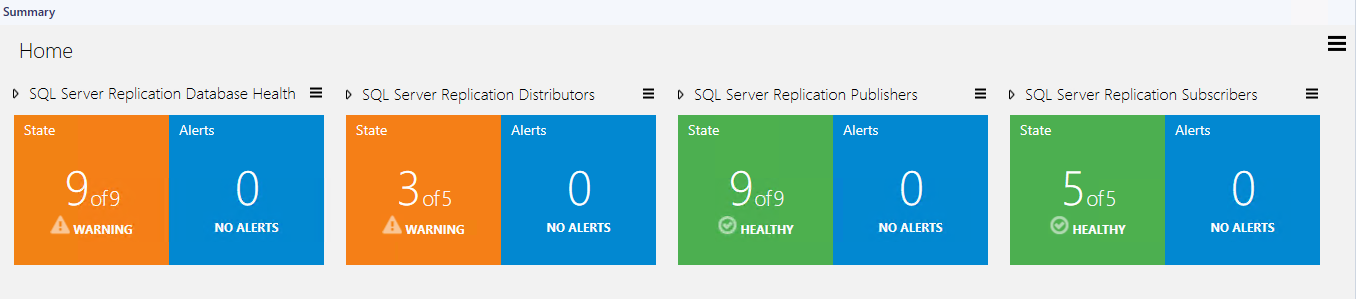 Dashboard del centro dati per la replica di SQL Server 2014Il dashboard del centro dati per la replica di SQL Server 2014 è un dashboard specifico per la replica di SQL Server 2014. Per impostazione predefinita, contiene un solo gruppo di replica di SQL Server 2014 che include tutti i server di distribuzione, i server di pubblicazione e i sottoscrittori di SQL Server 2014.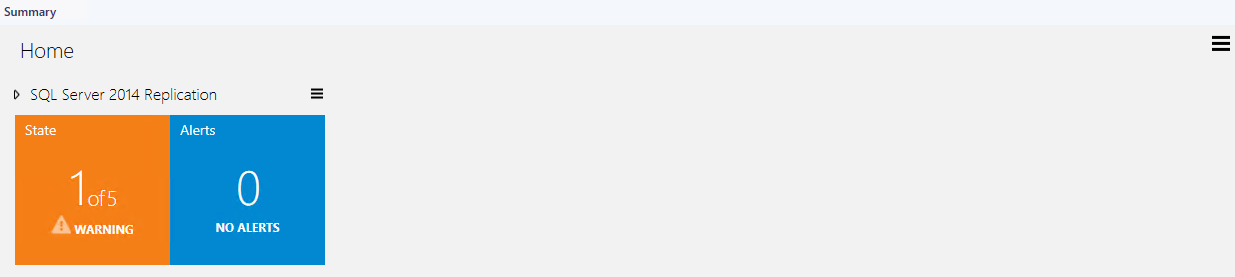 CollegamentiI collegamenti seguenti consentono di accedere a informazioni sulle attività comuni associate ai Management Pack di System Center:Ciclo di vita dei Management Pack Come importare un Management Pack di Operations Manager Creazione di un Management Pack per gli override Gestione di account e profili RunAs Come esportare un Management Pack di Operations Manager Come rimuovere un Management Pack di Operations Manager Per la formazione gratuita su System Center Operations Manager, vedere il corso sul Management Pack di System Center Operations Manager 2012 R2 in Microsoft Virtual Academy (MVA).Per domande su Operations Manager e sui Management Pack, vedere il forum della community di System Center Operations Manager (http://go.microsoft.com/fwlink/?LinkID=179635).Importante Tutte le informazioni e il contenuto dei siti non Microsoft sono forniti dal proprietario o dagli utenti del sito Web. Microsoft non fornisce alcuna garanzia, implicita, esplicita o statutaria, riguardo alle informazioni presenti in questo sito Web.Appendice: Termini e definizioniAppendice: Viste e dashboard del Management Pack Radice	 Microsoft SQL Server		Replica di SQL Server [cartella indipendente dalla versione]Avvisi attivi – [destinazione: gruppo ambito avvisi di replica, ambito: oggetti di replica di SQL Server]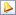  Tutti gli oggetti relativi alla replica – [destinazione: gruppo flusso di replica, ambito: tutti gli oggetti relativi alla replica]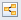  Integrità del database di replica di SQL Server – [destinazione: database di distribuzione, ambito: database pubblicati di SQL Server]				Replica 2014 [cartella dipendente dalla versione]Avvisi attivi – [destinazione: gruppo ambito avvisi di replica di SQL Server 2014, ambito: oggetti di replica di SQL Server 2014]Server di distribuzione – [destinazione: server di distribuzione SQL 2014, ambito: server di distribuzione per la replica di SQL Server 2014]Pubblicazioni – [destinazione: pubblicazione di SQL 2014, ambito: pubblicazioni per la replica di SQL Server 2014]Server di pubblicazione – [destinazione: server di pubblicazione SQL 2014, ambito: server di pubblicazione per la replica di SQL Server 2014]Sottoscrittori – [destinazione: sottoscrittore SQL 2014, ambito: sottoscrittore per la replica di SQL Server 2014]Sottoscrizioni – [destinazione: sottoscrizione SQL 2014, ambito: sottoscrizione per la replica di SQL Server 2014]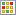 Riepilogo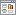 			Prestazioni Raccolte prestazioni del server di distribuzione – [destinazione: server di distribuzione SQL 2014, ambito: oggetti contatore delle prestazioni]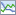  Raccolte prestazioni del server di pubblicazione – [destinazione: server di pubblicazione SQL 2014, ambito: oggetti contatore delle prestazioni] Raccolte prestazioni del sottoscrittore – [destinazione: sottoscrittore SQL 2014, ambito: oggetti contatore delle prestazioni]				Viste della replica di SQL Server [cartella indipendente dalla versione]Server di distribuzione – [destinazione: server di distribuzione generico, ambito: server di distribuzione per la replica di SQL Server]Pubblicazioni – [destinazione: pubblicazione generica, ambito: pubblicazioni per la replica di SQL Server]Server di pubblicazione – [destinazione: server di pubblicazione generico, ambito: server di pubblicazione per la replica di SQL Server]Sottoscrittori – [destinazione: sottoscrittore generico, ambito: sottoscrittori per la replica di SQL Server]Sottoscrizioni – [destinazione: sottoscrizione generica, ambito: sottoscrizioni per la replica di SQL Server]Appendice: Oggetti e flussi di lavoro del Management PackIl Management Pack per la replica di Microsoft SQL Server 2014 individua i tipi di oggetto descritti nelle sezioni seguenti. Valore di inizializzazione della replica di Microsoft SQL ServerInstallazione del valore di inizializzazione della replica di Microsoft SQL ServerValore di inizializzazione della replica di Microsoft SQL Server - IndividuazioniReplica di MSSQL 2014: individuazione della replica di SQL Server 2014 (valore di inizializzazione)Questa regola di individuazione rileva un valore di inizializzazione per l'integrità del database di replica di Microsoft SQL Server 2014. Questo oggetto indica che nel computer server specifico è contenuta un'installazione di Microsoft SQL Server 2014 con server di distribuzione configurato per la replica.Server di distribuzione di SQL Server 2014Il server di distribuzione di SQL Server 2014 è un'istanza di SQL Server che funge da archivio per i dati specifici della replica associati a uno o più server di pubblicazioneServer di distribuzione di SQL Server 2014 - IndividuazioniReplica di MSSQL 2014: individuazione del server di distribuzioneIl processo di individuazione oggetti individua tutti i server di distribuzione di un'istanza di Microsoft SQL Server 2014.Server di distribuzione di SQL Server 2014 - Monitoraggi unitàNuovo tentativo di uno o più agenti di replica nel server di distribuzioneQuesto monitoraggio controlla se uno degli agenti di replica seguenti ritenta un'operazione: agente di distribuzione, agente di lettura log, agente di merge, agente di lettura coda o agente snapshot.Stato degli agenti di distribuzione (aggregato per tutte le pubblicazioni)Questo monitoraggio controlla lo stato degli agenti di distribuzione per tutte le pubblicazioni gestite dal server di distribuzione.Disponibilità del database di distribuzioneQuesto monitoraggio controlla la disponibilità del database di distribuzione dal server di distribuzione.Disponibilità del database di distribuzione da un sottoscrittoreQuesto monitoraggio controlla la disponibilità del database di distribuzione dal sottoscrittore.Stato dell'agente di merge della replica per il server di distribuzione (aggregato per tutte le sottoscrizioni)Questo monitoraggio controlla lo stato degli agenti di merge per tutte le sottoscrizioni nel server di distribuzione.Stato dell'agente snapshot della replica per il server di distribuzione (aggregato per tutte le pubblicazioni)Questo monitoraggio controlla lo stato dei servizi dell'agente snapshot per tutte le pubblicazioni nel server di distribuzione.Percentuale di sottoscrizioni disattivateMonitoraggio della percentuale di sottoscrizioni disattivateSottoscrizioni non sincronizzate nel server di distribuzioneQuesto monitoraggio rileva le sottoscrizioni non sincronizzate per server di distribuzione specifici.Stato di SQL Server Agent per il server di distribuzioneQuesto monitoraggio controlla se SQL Server Agent è in esecuzione nel server di distribuzione.Stato dell'agente di lettura log della replica per il server di distribuzione (aggregato per tutte le pubblicazioni)Questo monitoraggio controlla lo stato di lettura log della replica per tutte le pubblicazioni gestite dal server di distribuzione.Percentuale di sottoscrizioni scaduteMonitoraggio della percentuale di sottoscrizioni scaduteSpazio disponibile per gli snapshot di pubblicazioneIl monitoraggio restituisce un avviso quando lo spazio disponibile su disco per lo snapshot di pubblicazione scende sotto l'impostazione della soglia di avviso, indicato come percentuale delle dimensioni della cartella dei file di snapshot. Il monitoraggio restituisce un avviso critico quando lo spazio disponibile scende sotto la soglia critica.Stato dell'agente di lettura coda della replica per il server di distribuzione (aggregato per tutte le pubblicazioni)Questo monitoraggio controlla lo stato dei servizi dell'agente di lettura coda per tutte le pubblicazioni nel server di distribuzione. Nota: per impostazione predefinita, questo monitoraggio è disabilitato. Usare gli override per abilitarlo quando necessario.Agenti di replica non riusciti nel server di distribuzioneQuesto monitoraggio controlla se gli agenti di replica seguenti sono in uno stato integro: agente di distribuzione, agente di lettura log, agente di merge, agente di lettura coda o agente snapshot. Se uno degli agenti si trova in uno stato di errore, il monitoraggio verrà attivato.Tempo di esecuzione totale giornaliero dell'agente di replicaQuesto monitoraggio controlla il tempo di esecuzione giornaliero totale degli agenti di replica, ovvero l'agente di distribuzione, di lettura log, di merge, di lettura coda e snapshot, nel server di distribuzione.Comandi in sospeso nel server di distribuzioneSono presenti comandi in sospeso nel server di distribuzione in attesa di recapito.Motore di database di SQL Server 2014 - Monitoraggi (rollup) delle dipendenzeRollup delle prestazioni del database della replica di Microsoft SQL Server 2014Questo monitoraggio esegue il rollup dello stato delle prestazioni dal database alla replica di Microsoft SQL Server 2014Server di distribuzione di SQL Server 2014 - Regole (avvisi)Replica di MSSQL 2014: regola di avviso per i processi di manutenzione non riuscitiRegola di avviso per i processi di manutenzione non riusciti nel server di distribuzioneServer di distribuzione di SQL Server 2014 - Regole (non di avviso)Replica di MSSQL 2014: numero di pubblicazioni per il server di distribuzioneNumero di pubblicazioni per il server di distribuzione.Replica di MSSQL 2014: numero di sottoscrizioni per il server di distribuzioneNumero di sottoscrizioni per il server di distribuzione.Replica di MSSQL 2014: agente di distribuzione: latenza recapitoL'intervallo di tempo in millisecondi che intercorre tra il recapito delle transazioni al server di distribuzione e l'applicazione delle transazioni nel sottoscrittore.Replica di MSSQL 2014: numero di comandi in sospeso nel database di distribuzioneNumero di comandi nel database di distribuzione in attesa di replica.Replica di MSSQL 2014: agente di distribuzione: transazioni recapitate al secondoNumero di transazioni al secondo recapitate al Sottoscrittore.Replica di MSSQL 2014: agente di lettura log: latenza recapitoL'intervallo di tempo in millisecondi che intercorre tra l'applicazione delle transazioni nel server di pubblicazione e il recapito delle transazioni al server di distribuzione.Replica di MSSQL 2014: sottoscrizioni scadute (%)Percentuale di sottoscrizioni scadute per il server di distribuzioneReplica di MSSQL 2014: spazio disponibile per gli snapshot della replica (%)Quantità di spazio rimanente nel supporto che ospita uno snapshot della replica.Replica di MSSQL 2014: numero delle istanze dell'agente di lettura coda per il server di distribuzioneNumero delle istanze dell'agente di lettura coda per il server di distribuzione.Replica di MSSQL 2014: numero delle istanze degli agenti snapshot per il server di distribuzioneNumero delle istanze dell'agente snapshot per il server di distribuzione.Replica di MSSQL 2014: numero delle istanze dell'agente di distribuzione per il server di distribuzioneNumero delle istanze dell'agente di distribuzione per il server di distribuzioneReplica di MSSQL 2014: agente snapshot: comandi recapitati al secondoNumero di comandi al secondo recapitati al database di distribuzione.Replica di MSSQL 2014: agente snapshot: transazioni recapitate al secondoNumero di transazioni al secondo recapitate al database di distribuzione.Replica di MSSQL 2014: numero di processi degli agenti di replica non riusciti nel server di distribuzioneNumero di processi degli agenti di replica non riusciti nel server di distribuzioneReplica di MSSQL 2014: agente di lettura log: transazioni recapitate al secondoNumero di transazioni al secondo recapitate al database di distribuzione.Replica di MSSQL 2014: agente di merge: modifiche scaricate al secondoNumero di righe al secondo replicate dal server di pubblicazione nel sottoscrittore (aggregate per il server di distribuzione).Replica di MSSQL 2014: agente di lettura log: comandi recapitati al secondoNumero di comandi al secondo recapitati al database di distribuzione.Replica di MSSQL 2014: agente di merge: conflitti al secondoNumero di conflitti al secondo generati durante il processo di replica di tipo merge.Replica di MSSQL 2014: agente di distribuzione: comandi recapitati al secondoNumero di comandi al secondo recapitati al Sottoscrittore.Replica di MSSQL 2014: numero di sottoscrizioni non sincronizzate per il server di distribuzioneNumero di sottoscrizioni non sincronizzate per il server di distribuzioneReplica di MSSQL 2014: numero delle istanze dell'agente di merge per il server di distribuzioneNumero delle istanze dell'agente di merge per il server di distribuzione.Replica di MSSQL 2014: numero delle istanze dell'agente di lettura log per il server di distribuzioneNumero delle istanze dell'agente di lettura log per il server di distribuzione.Replica di MSSQL 2014: sottoscrizioni disattivate (%)Percentuale di sottoscrizioni disattivate per il server di distribuzioneReplica di MSSQL 2014: agente di merge: modifiche caricate al secondoIl numero di righe al secondo replicate dal Sottoscrittore nel server di pubblicazione.Destinazione raccolta registro eventi di SQL Server 2014Questo oggetto viene usato per raccogliere gli errori del modulo dai registri eventi dei computer che contengono componenti di replica.Destinazione raccolta registro eventi di SQL Server 2014 - IndividuazioniReplica di MSSQL 2014: individuazione della destinazione della raccolta del registro eventi dal server di gestioneQuesta regola consente di individuare una destinazione raccolta registro eventi per Microsoft SQL Server 2014. Questo oggetto viene usato per raccogliere gli errori del modulo dai registri eventi dei computer server di gestione.Replica di MSSQL 2014: individuazione della destinazione della raccolta del registro eventiQuesta regola consente di individuare una destinazione raccolta registro eventi per Microsoft SQL Server 2014. Questo oggetto viene usato per raccogliere gli errori del modulo dai registri eventi dei computer che contengono componenti di replica.Destinazione raccolta registro eventi di SQL Server 2014 - Regole (con avvisi)Replica di MSSQL 2014: regola di avviso per gli eventi di errore del modulo di Replication Management PackRegola di avviso per gli eventi di errore del modulo di Microsoft SQL Server 2014 Replication Management PackPubblicazione di SQL Server 2014Una pubblicazione è una raccolta di uno o più articoli di un database. Il raggruppamento di più articoli in una pubblicazione semplifica la selezione di un set logicamente correlato di dati e oggetti di database replicati come unità.Pubblicazione di SQL Server 2014 - IndividuazioniReplica di MSSQL 2014: individuazione della pubblicazioneIl processo di individuazione oggetti individua tutte le pubblicazioni di un server di pubblicazione di Microsoft SQL Server 2014Pubblicazione di SQL Server 2014 - Monitoraggi unitàStato dell'agente di lettura log della replica per la pubblicazioneQuesto monitoraggio controlla lo stato del servizio agente di lettura log della replica per le pubblicazioni.Sincronizzazione di tutte le sottoscrizioni per la pubblicazioneTutte le sottoscrizioni vengono sincronizzateStato dell'agente snapshot della replicaQuesto monitoraggio controlla lo stato del servizio agente snapshot della replica per le pubblicazioni.Server di pubblicazione di SQL Server 2014Il server di pubblicazione di SQL Server 2014 è un'istanza di SQL 2014 che rende i dati disponibili in altre posizioni tramite la replica.Server di pubblicazione di SQL Server 2014 -IndividuazioniReplica di MSSQL 2014: individuazione del server di pubblicazioneIl processo di individuazione oggetti individua tutti i server di pubblicazione di un'istanza di Microsoft SQL Server 2014.Server di pubblicazione di SQL Server 2014 - Monitoraggi unitàStato delle sottoscrizioni per il server di pubblicazioneQuesto monitoraggio controlla se sono presenti sottoscrizioni inattive per le pubblicazioni.Stato di SQL Server Agent per il server di pubblicazioneQuesto monitoraggio controlla se SQL Server Agent è in esecuzione nel server di pubblicazione.Server di pubblicazione di SQL Server 2014 - Regole (senza avvisi)Replica di MSSQL 2014: numero di pubblicazioni per il server di pubblicazioneNumero di pubblicazioni per il server di pubblicazione.Gruppo ambito avvisi di replica di SQL Server 2014Gruppo ambito avvisi di replica di SQL Server 2014Gruppo ambito avvisi di replica di SQL Server 2014 - IndividuazioniReplica di MSSQL 2014: individuazione gruppo ambito avvisiIndividuazione del gruppo ambito avvisiGruppo di replica di SQL Server 2014Gruppo che contiene tutti i componenti della replica di SQL Server 2014Gruppo di replica di SQL Server 2014 - IndividuazioniReplica di MSSQL 2014: popolamento del gruppo di replica di SQL Server 2014Questa regola di individuazione popola il gruppo di replica di SQL Server 2014 con tutti i componenti di replica di SQL Server 2014.Sottoscrittore di SQL Server 2014Il sottoscrittore di SQL Server 2014 è un'istanza di SQL Server 2014 che riceve i dati replicati.Sottoscrittore di SQL Server 2014 - IndividuazioniReplica di MSSQL 2014: individuazione del sottoscrittoreIl processo di individuazione oggetti individua tutti i sottoscrittori di un'istanza di Microsoft SQL Server 2014.Sottoscrittore di SQL Server 2014 - Monitoraggi unitàCarico degli agenti di replica nel sottoscrittoreCarico degli agenti di replica (distribuzione e merge) nel sottoscrittoreStato di SQL Server Agent per il sottoscrittoreQuesto monitoraggio controlla se SQL Server Agent è in esecuzione nel sottoscrittore. Si noti che il servizio Windows SQL Server Agent non è supportato da alcuna edizione di SQL Server Express. Pertanto, questo monitoraggio non è applicabile per i casi di SQL Server Express.Nuovo tentativo dell'agente del sottoscrittoreÈ in corso un nuovo tentativo di monitoraggio da parte dell'agente del sottoscrittore (distribuzione, lettura log, merge, lettura coda e snapshot). Si noti che il servizio Windows SQL Server Agent non è supportato da alcuna edizione di SQL Server Express. Pertanto, questo monitoraggio non è applicabile per i casi di SQL Server Express.Sottoscrittore di SQL Server 2014 - Regole (senza avvisi)Replica di MSSQL 2014: numero di processi di replica non riusciti per il sottoscrittoreNumero di processi di replica non riusciti per il sottoscrittoreReplica di MSSQL 2014: numero di sottoscrizioni per il sottoscrittoreNumero di sottoscrizioni per il sottoscrittore.Sottoscrizione di SQL Server 2014La sottoscrizione di SQL Server 2014 è una richiesta di distribuzione della copia di una pubblicazione a un sottoscrittore.Sottoscrizione di SQL Server 2014 - IndividuazioniReplica di MSSQL 2014: individuazione della sottoscrizioneIl processo di individuazione oggetti individua tutte le sottoscrizioni di un sottoscrittore di Microsoft SQL Server 2014Sottoscrizione di SQL Server 2014 - Monitoraggi unitàLatenza della sottoscrizioneQuesto monitoraggio controlla la latenza per i comandi nel database di distribuzione in attesa di essere recapitati ai sottoscrittori.Stato dell'agente di distribuzione per la sottoscrizioneQuesto monitoraggio controlla lo stato del servizio agente di distribuzione della replica per la sottoscrizione. Si noti che il servizio Windows SQL Server Agent non è supportato da alcuna edizione di SQL Server Express. Pertanto, questo monitoraggio non è applicabile per i casi di SQL Server Express.Stato dell'agente di merge della replica per la sottoscrizioneQuesto monitoraggio controlla lo stato del servizio agente di merge della replica per la sottoscrizione. Si noti che il servizio Windows SQL Server Agent non è supportato da alcuna edizione di SQL Server Express. Pertanto, questo monitoraggio non è applicabile per i casi di SQL Server Express.Comandi in sospeso della sottoscrizioneSono presenti comandi in sospeso nel server di distribuzione per una sottoscrizione specifica in attesa di recapito.Sottoscrizione di SQL Server 2014 - Regole (senza avvisi)Replica di MSSQL 2014: numero di comandi in sospesoNumero di comandi in attesa di replica nel database di distribuzione per la sottoscrizione.Appendice: Profili RunAsAppendice: Problemi noti e risoluzione dei problemiEventi di errore simili a "Caricamento modulo gestito di tipo "Microsoft.SQLServer.2012.Replication. Module.Discovery..." nell'assembly" possono verificarsi nel registro eventi di Windows di Operations Manager.Problema: i flussi di lavoro del server di distribuzione, del server di pubblicazione e del sottoscrittore possono generare questo errore dopo l'installazione del Management Pack della replica. Soluzione: non è richiesta alcuna azione poiché gli errori si verificano solo una volta quando vengono importati i Management Pack. Eventi di avviso nel registro eventi di Windows nei server agente.Problema: se un server di distribuzione è configurato ma non viene usato da alcun server di pubblicazione, i contatori delle prestazioni del server di distribuzione vengono registrati ma non hanno oggetti. Nella vista delle prestazioni le regole delle prestazioni vengono inizializzate ma poiché gli oggetti non esistono non restituiscono nulla. Soluzione: nessuna soluzione. Gli avvisi del monitoraggio "Tutti i server di pubblicazione individuati per il server di distribuzione" non vengono inseriti nelle cartelle degli avvisi attivi dei Management Pack di SQL Server.Problema: poiché gli oggetti monitorati vengono gestiti dal gruppo di gestione e sono ospitati da oggetti virtuali, non è possibile eseguirne il mapping alla vista.Soluzione: gli oggetti possono trovarsi nella cartella radice: Monitoring\Active AlertsDatabase non corretti sono elencati nella vista "Integrità del database di replica di SQL Server".Problema: se un utente immette i database non corretti nei processi di replica, i database verranno individuati e inseriti nella vista. Tali oggetti non avranno proprietà e generano errori ogni volta che l'utente tenta di usarli. Soluzione: nessuna soluzione.La descrizione dell'avviso non cambia finché l'avviso non viene completamente risolto.Problema: il contesto dell'avviso dei monitoraggi aggregati indica tutti gli oggetti che presentano problemi. Il contesto non verrà aggiornato finché non viene risolto completamente l'avviso.Soluzione: questo è un problema noto di SCOM. Al momento non sono disponibili soluzioni alternative note.I processi di replica senza cronologia generano avvisi critici.Problema: il Management Pack della replica tratta tutti i processi di replica con cronologia vuota come se avessero esito negativo e invia una notifica per segnalarlo. Anche se i processi hanno una pianificazione e vengono eseguiti, verrà generato un avviso.Soluzione: nessuna soluzione. L'avviso viene risolto automaticamente nel momento in cui viene completata l'esecuzione del processo.Il monitoraggio "Disponibilità del database di distribuzione da parte del sottoscrittore" genera l'errore "Non è possibile configurare CredSSP" per il sottoscrittore in Windows Server 2008 R2 Enterprise.Problema: per impostazione predefinita, PowerShell 2.0 è installato in Windows 2008 e PowerShell 4.0 in Windows 2012. Se si eseguono i server di distribuzione in Windows 2012 e i sottoscrittori in Windows 2008, le versioni di PowerShell sono diverse e possono essere restituiti due tipi di errore: "Non è possibile configurare CredSSP" e "Non è possibile configurare CredSSP nel server di distribuzione".Soluzione: installare nei sottoscrittori la stessa versione di PowerShell installata nei server di distribuzione. Abilitare CredSSP per i server che eseguono Windows 2008. La sottoscrizione per la replica di tipo merge viene visualizzata come inattiva.Problema: le sottoscrizioni sincronizzate in base a una pianificazione vengono visualizzate come inattive e vengono generati avvisi sulle sottoscrizioni inattive. Lo stato non corretto delle sottoscrizioni è causato dalla presenza di dati non corretti nel database di distribuzione. Il monitoraggio riceve i dati dal database di distribuzione senza prendere in considerazione la proprietà "active" (tabella MSmerge_subscriptions). SQL Server Management Studio acquisisce questo stato dal database di pubblicazione, eseguendo sp_helpmergesubscription.Soluzione: nessuna soluzione. Il monitoraggio "Comandi in sospeso nel server di distribuzione" non modifica lo stato.Problema: il monitoraggio "Comandi in sospeso nel server di distribuzione" non modifica lo stato in "Avviso" dopo la generazione dei log degli errori nel processo nel server di pubblicazione. Il monitoraggio funziona correttamente per le pubblicazioni di tipo transazione e snapshot. La pubblicazione di tipo merge viene ignorata, ad esempio per la replica di tipo merge il monitoraggio è sempre integro.Soluzione: nessuna soluzione. Al momento della creazione di una nuova sottoscrizione può verificarsi un errore di inserimento dei dati di individuazione nel database.Problema: durante l'installazione del Management Pack il motore di database può non riuscire a individuare tutti i dati al primo avvio e l'errore può apparire nel log.Soluzione: il server di distribuzione dell'individuazione può avere bisogno di più tempo per individuare i dati. La seconda opzione consiste nella pulizia manuale della cache dell'agente.Quando si usa l'istanza di SQL Express, le regole e i monitoraggi destinati al sottoscrittore possono generare un errore.Problema: quando viene usata l'istanza di SQL Express, le regole e monitoraggi che hanno come destinazione il sottoscrittore possono generare l'errore seguente: "Il valore per nome file, nome della directory o sintassi dell'etichetta di volume non è corretto" nel registro eventi. Soluzione: nessuna soluzione. Può verificarsi un errore a causa di conflitti di timeout dell'individuazione.Problema: se l'individuazione del server di distribuzione o del sottoscrittore viene completata prima dell'individuazione del database dell'oggetto (ad esempio, individuazione del database nell'istanza del server di distribuzione) in base al timeout impostato, Operations Manager può restituire un errore di inserimento dei dati di individuazione nel database con destinazione relazione (RelationshipInstance TypeId).Soluzione: per evitare il problema, verificare che il timeout negli override per l'individuazione del database nel motore di database è minore o uguale al timeout degli override per l'individuazione delle istanze del server di distribuzione o del sottoscrittore.Flussi di lavoro di monitoraggio generano un'eccezione "Accesso negato" quando si usa un profilo RunAs predefinito.Problema: alcuni flussi di lavoro di monitoraggio generano l'eccezione "Accesso negato" quando viene usato un profilo RunAs predefinito e l'agente di monitoraggio usa l'account di sistema locale.Soluzione: è necessario usare un account di dominio, o un account con accesso a tutti i computer di replica, per il profilo RunAs predefinito.È possibile visualizzare errori di riferimento di proprietà nel log dell'agente dopo l'aggiornamento del Management Pack.Problema: quando il Management Pack viene aggiornato dalla versione 6.6.4.0 alla versione 6.7.2.0, è possibile che nel log dell'agente vengano visualizzati alcuni errori di riferimento di proprietà. I monitoraggi interessati sono i seguenti:Stato di SQL Server Agent per il server di pubblicazioneStato di SQL Server Agent per il server di distribuzioneStato di SQL Server Agent per il sottoscrittoreSoluzione: abilitare l'individuazione del sottoscrittore, del server di distribuzione e del server di pubblicazione e attendere il completamento del processo di individuazione.Data di rilascioModificheDicembre 2016 (versione 6.7.15.0 RTM)È stato aggiunto il supporto per le configurazioni in cui i nomi dei computer host hanno una lunghezza superiore a 15 simboliProblema risolto: MonitorDistributorSnapshotFreeSpace ha esito negativo quando viene avviato in SQL Server 2014 SP2Problema risolto: rilevamento errato dell'origine durante la registrazioneÈ stato eseguito un aggiornamento di Visualization LibraryGiugno 2016 (versione 6.7.2.0)È stato ridotto il valore di timeout del database per alcuni flussi di lavoro in modo che corrisponda alla nuova logica di connessioneGiugno 2016 (versione 6.7.1.0)È stato eseguito un aggiornamento di Visualization LibraryMaggio 2016 (versione 6.7.0.0)È stato corretto il confronto tra le soglie percentuali del flusso di lavoro relativo alle sottoscrizioni disattivate nel server di distribuzioneÈ stato implementato il supporto di TLS 1.2 nella logica di connessioneAprile 2016 (versione 6.6.7.30)È stata rivista l'implementazione threadingProblema risolto: l'individuazione del server di distribuzione può non riuscire per la replica È stata corretta la registrazione degli errori, sono stati aggiunti altri dettagliÈ stato risolto il problema del monitoraggio "Disponibilità del database di distribuzione": è stato aggiunto il parametro sottoponibile a override che prima mancavaÈ stato assegnato il profilo SDK per l'individuazione dell'integrità del database di replicaÈ stato risolto il problema di monitoraggio della replica: compatibilità con SQL 2005 come parte della replicaÈ stato risolto il problema relativo all'individuazione del server di pubblicazione: impossibile eseguire il cast dell'oggetto di tipo 'System.DBNull' nel tipo 'System.String'È stato aggiunto il supporto del timeout per i moduli .NetProblema risolto: destinazione raccolta registro eventi di SQL Server non associata a causa di un percorso non valido nell'origine datiÈ stato risolto il problema relativo al cookdown del tipo di monitoraggio dello stato dell'agente di replicaProblema risolto: avviso relativo alla sostituzione con errori "Nuovo tentativo di uno o più agenti di replica nel server di distribuzione" nel server di monitoraggioCorrezioni di dashboard: sono state aggiunte associazioni ai riquadri; sono state aggiunte classi di data center (dashboard L1 per la replica)È stata corretta la possibilità di aggiornamentoSono stati corretti gli articoli della Knowledge Base e le stringhe visualizzateÈ stata aggiornata la sezione della Guida Problemi noti e risoluzione dei problemiGennaio 2016 (versione 6.6.7.5)È stato aggiunto il supporto per l'edizione di SQL ExpressÈ stato corretto l'errore "Il parametro di lunghezza passato alla funzione LEFT o SUBSTRING non è valido" dopo l'eliminazione degli ultimi oggetti di replicaÈ stato corretto l'errore "SQL Server ha bloccato l'accesso alla procedura di Agent XP"È supportata la regola di confronto maiuscole/minuscole nell'istanza del motore di databaseProblema risolto: le istruzioni INSERT EXEC non possono essere annidateÈ stata aggiornata la configurazione degli ambienti con privilegi limitatiNovembre 2015 (versione 6.6.4.0)È stato eseguito un aggiornamento di Visualization LibraryNovembre 2015 (versione 6.6.3.0)È stato eseguito un aggiornamento a Visualization LibraryOttobre 2015 (versione 6.6.2.0)Sono stati aggiornati i dashboard predefinitiGiugno 2015 (versione 6.6.0.0)Versione originale della guidaConfigurazioneSupportoSQL Server 2014Motore di database di SQL Server 2014 a 64 bit su sistema operativo a 64 bitServer clusterNo Monitoraggio senza agentiNon supportatoAmbiente virtualeSìFileDescrizioneMicrosoft.SQLServer.2014.Replication.Discovery.mpbQuesto Management Pack individua gli oggetti di replica di Microsoft SQL Server 2014. Il Management Pack contiene solo la logica di individuazione e richiede l'importazione del Management Pack separato per il monitoraggio degli oggetti individuati.Microsoft.SQLServer.2014.Replication.Monitoring.mpbIl Management Pack di monitoraggio per la replica di Microsoft SQL Server 2014 consente di eseguire il monitoraggio degli oggetti correlati alla replica di Microsoft SQL Server 2014 e dipende dal Management Pack di individuazione per la replica di Microsoft SQL Server 2014.Microsoft.SQLServer.2014.Replication.Views.mpbQuesto Management Pack definisce le viste per la replica di Microsoft SQL Server 2014.Microsoft.SQLServer.2014. Replication.Presentation.mpQuesto Management Pack aggiunge il dashboard per la replica di SQL Server 2014 .Microsoft.SQLServer.Replication.Library.mpbMicrosoft SQL Server Visualization Library contiene i componenti di base della replica necessari per la replica di SQL Server 2014.Microsoft.SQLServer.Replication.Library.Views.mpbQuesto Management Pack definisce le viste indipendenti dalla versione per la replica di Microsoft SQL Server.Microsoft.SQLServer.Replication.Library.Presentation.mpQuesto Management Pack aggiunge il dashboard di riepilogo per la replica di SQL Server.Microsoft.SQLServer.Generic.Presentation.mpQuesto Management Pack definisce la struttura di cartelle e le viste comuni.Microsoft.SQLServer.Generic.Dashboards.mpQuesto Management Pack contiene i dashboard di SQL Server generici.Microsoft.SQLServer.Visualization.Library.mpbQuesto Management Pack contiene i componenti visivi di base per i dashboard di SQL Server.Eseguibile agenteNome fileAgente snapshot replichesnapshot.exeAgente distribuzione replichedistrib.exeAgente lettura log replichelogread.exeAgente di lettura coda replicheqrdrsvc.exeAgente merge replichereplmerg.exeProcesso di eliminazioneDescrizionePianificazione predefinitaEliminazione del contenuto della cronologia dell'agente: distribuzioneRimuove la cronologia degli agenti di replica dal database di distribuzione.Viene eseguito ogni dieci minuti.Eliminazione del contenuto della distribuzione: distribuzioneRimuove le transazioni replicate dal database di distribuzione. Disattiva le sottoscrizioni che non sono state sincronizzate entro il periodo massimo di memorizzazione per la distribuzione.Viene eseguito ogni dieci minuti.Pulizia dei riferimenti alla sottoscrizione scadutaRileva e rimuove le sottoscrizioni scadute dai database di pubblicazione.Viene eseguito ogni giorno alle ore 1.00 del mattino.Reinizializzazione delle sottoscrizioni con errori di convalida dei datiRileva tutte le sottoscrizioni in cui si sono verificati errori di convalida dei dati e li contrassegna per la reinizializzazione. Alla successiva esecuzione dell'agente di merge o dell'agente di distribuzione verrà applicato ai Sottoscrittori un nuovo snapshot.Nessuna pianificazione predefinita (per impostazione predefinita è disabilitato).Controllo degli agenti di replicaRileva gli agenti di replica che non registrano attivamente una cronologia. Scrive nel registro eventi di Microsoft Windows l'eventuale esito negativo di un passaggio del processo.Viene eseguito ogni dieci minuti.Aggiornamento del monitoraggio della replica per la distribuzioneAggiorna le query memorizzate nella cache utilizzate da Monitoraggio replica.Viene eseguito continuamente.1.	Aprire la Console operatore e fare clic sul pulsante Amministrazione.2.	Fare clic con il pulsante destro del mouse su Management Pack, quindi scegliere Crea nuovo Management Pack.3.	Immettere un nome, ad esempio Personalizzazioni MP Replica MSSQL2014, quindi fare clic su Avanti.4.	Fare clic su Crea.Versione sistema operativoVersione SCOMVersione .NETVersione PowerShellWindows 2012 e versioni successiveversione >= MINIMA_SUPPORTATA**(2.0 <= versione < 4.0) con aggiornamento di TLS 1.2*
e
(4.0 <= versione < 4.6) con aggiornamento di TLS 1.2*>= 3.0Windows 2012 e versioni successiveversione >= MINIMA_SUPPORTATA**(2.0 <= versione < 4.0) con aggiornamento di TLS 1.2*
e
versione >= 4.6 >= 3.0Windows 2008 R2 e versioni precedentiversione >= 2012 SP1 UR10
versione >= 2012 R2 UR7(2.0 <= versione < 4.0) con aggiornamento di TLS 1.2*
e
versione >= 4.6 >= 2.0Windows 2008 R2 e versioni precedentiversione >= 2012 SP1 UR10
versione >= 2012 R2 UR7(2.0 <= versione < 4.0) con aggiornamento di TLS 1.2*
e
(4.0 <= versione < 4.6) con aggiornamento di TLS 1.2* >= 2.0Windows 2008 R2 e versioni precedentiversione < 2012 SP1 UR10
2012 R2 <= versione < 2012 R2 UR7(2.0 <= versione < 4.0) con aggiornamento di TLS 1.2*2.0NomeDefinizioneDatabase di distribuzioneIl server di distribuzione è un'istanza di database che funge da archivio per i dati specifici della replica associati a uno o più server di pubblicazione. Ogni server di pubblicazione è associato a un singolo database, denominato database di distribuzione, nel server di distribuzione. In molti casi una singola istanza di server di database funge sia da server di pubblicazione che da server di distribuzione. Questa configurazione viene denominata server di distribuzione locale. In caso di configurazione del server di pubblicazione e del server di distribuzione in istanze di server di database separate, il server di distribuzione è noto come server di distribuzione remoto.Database di distribuzioneNel database di distribuzione vengono archiviati i dati relativi allo stato di replica e i metadati sulla pubblicazione. In alcuni casi, il database funge inoltre da coda per i dati trasferiti dal server di pubblicazione ai sottoscrittori. In molti casi una singola istanza di server di database funge sia da server di pubblicazione che da server di distribuzione. Questa configurazione viene denominata server di distribuzione locale. In caso di configurazione del server di pubblicazione e del server di distribuzione in istanze di server di database separate, il server di distribuzione è noto come server di distribuzione remoto.Server di pubblicazioneIl server di pubblicazione è un'istanza di database che rende i dati disponibili in altri percorsi tramite la replica. Può avere una o più pubblicazioni, ognuna delle quali definisce un set logicamente correlato di dati e oggetti da replicare.PubblicazioneUna pubblicazione è una raccolta di uno o più articoli di un database. Il raggruppamento di più articoli in una pubblicazione semplifica la selezione di un set logicamente correlato di dati e oggetti di database replicati come unità. Una pubblicazione può contenere diversi tipi di articoli, tra cui tabelle, viste, stored procedure e altri oggetti. In caso di pubblicazione delle tabelle come articoli, è possibile utilizzare filtri per limitare le colonne e le righe di dati inviate ai Sottoscrittori.ArticoloUn articolo identifica un oggetto di database incluso in una pubblicazione.SottoscrittoreUn sottoscrittore è un'istanza di database che riceve i dati replicati. da uno o più server di pubblicazione e una o più pubblicazioni. A seconda del tipo di replica selezionato, il sottoscrittore può inoltre passare modifiche di dati al server di pubblicazione oppure ripubblicare i dati per altri sottoscrittori.SottoscrizioneUna sottoscrizione è una richiesta di recapito di una copia di una pubblicazione a un sottoscrittore. Definisce la pubblicazione che verrà ricevuta, insieme alla posizione e al momento in cui l'operazione verrà eseguita. Esistono due tipi di sottoscrizioni: push e pull.Sottoscrizione pushLa sottoscrizione push è una sottoscrizione creata e gestita nel server di pubblicazione. L'agente di distribuzione o l'agente di merge viene eseguito nel server di distribuzione. Per altre informazioni sulle sottoscrizioni, vedere Sottoscrizione delle pubblicazioni.Sottoscrizione pullLa sottoscrizione pull è una sottoscrizione configurata e gestita presso ogni destinatario. I sottoscrittori amministrano le pianificazioni della sincronizzazione e possono eseguire il pull delle modifiche se lo ritengono necessario. Per altre informazioni sulle sottoscrizioni, vedere Sottoscrizione delle pubblicazioni.Server di distribuzione virtualeIl server di distribuzione virtuale è un'entità virtuale che consente di rappresentare un server di distribuzione reale nella vista diagramma relativa all'integrità del database di replica.Server di pubblicazione virtualeIl server di pubblicazione virtuale è un'entità virtuale che consente di rappresentare un server di pubblicazione reale nella vista diagramma relativa all'integrità del database di replica.Host del sottoscrittore virtualeL'host del sottoscrittore virtuale è un'entità virtuale che contiene sottoscrittori virtuali.Sottoscrittore virtualeIl sottoscrittore virtuale è un'entità virtuale che consente di rappresentare un sottoscrittore reale nella vista diagramma relativa all'integrità del database di replica.Host di pubblicazione virtualeL'host di pubblicazione virtuale è un'entità virtuale contenente pubblicazioni.Database di pubblicazioneIl database di pubblicazione è il database del server di pubblicazione che funge da origine dei dati e degli oggetti di database da replicare.Sottoscrizione virtualeLa sottoscrizione virtuale è un'entità virtuale che consente di rappresentare una sottoscrizione reale nella vista diagramma relativa all'integrità del database di replica. Lo scopo di questa entità è nascondere tutte le sottoscrizioni quando il diagramma viene aperto per la prima volta.Profilo RunAsTipo di flusso di lavoroFlusso di lavoroProfilo RunAs per l'individuazione della replica di Microsoft SQL ServerIndividuazioneReplica di Microsoft SQL Server 2014: individuazione del server di distribuzioneProfilo RunAs per l'individuazione della replica di Microsoft SQL ServerIndividuazioneReplica di Microsoft SQL Server 2014: individuazione destinazione raccolta registro eventiProfilo RunAs per l'individuazione della replica di Microsoft SQL ServerIndividuazioneReplica di Microsoft SQL Server 2014: individuazione della destinazione della raccolta del registro eventi dal server di gestioneProfilo RunAs per l'individuazione della replica di Microsoft SQL ServerIndividuazioneReplica di Microsoft SQL Server 2014: individuazione della pubblicazioneProfilo RunAs per l'individuazione della replica di Microsoft SQL ServerIndividuazioneReplica di Microsoft SQL Server 2014: individuazione del server di pubblicazioneProfilo RunAs per l'individuazione della replica di Microsoft SQL ServerIndividuazioneReplica di Microsoft SQL Server 2014: individuazione della replica di SQL Server 2014 (valore di inizializzazione)Profilo RunAs per l'individuazione della replica di Microsoft SQL ServerIndividuazioneReplica di Microsoft SQL Server 2014: individuazione del sottoscrittoreProfilo RunAs per l'individuazione della replica di Microsoft SQL ServerIndividuazioneReplica di Microsoft SQL Server 2014: individuazione della sottoscrizioneProfilo RunAs per il monitoraggio della disponibilità del server di distribuzione della replica di Microsoft SQL Server dal sottoscrittoreMonitoraggioDisponibilità del database di distribuzione da un sottoscrittore.Profilo RunAs per l'individuazione di SCOM SDK della replica di Microsoft SQL Server IndividuazioneIndividuazione dell'integrità del database di replica di Microsoft SQL ServerProfilo RunAs per l'individuazione di SCOM SDK della replica di Microsoft SQL Server MonitoraggioTutti i server di pubblicazione individuati per il server di distribuzioneProfilo RunAs per il monitoraggio della replica di Microsoft SQL ServerMonitoraggioStato degli agenti di distribuzione (aggregato per tutte le pubblicazioni)Profilo RunAs per il monitoraggio della replica di Microsoft SQL ServerMonitoraggioDisponibilità del database di distribuzione.Profilo RunAs per il monitoraggio della replica di Microsoft SQL ServerMonitoraggioComandi in sospeso nel server di distribuzioneProfilo RunAs per il monitoraggio della replica di Microsoft SQL ServerMonitoraggioStato dell'agente di lettura log della replica per il server di distribuzione (aggregato per tutte le pubblicazioni)Profilo RunAs per il monitoraggio della replica di Microsoft SQL ServerMonitoraggioStato dell'agente di merge della replica per il server di distribuzione (aggregato per tutte le sottoscrizioni)Profilo RunAs per il monitoraggio della replica di Microsoft SQL ServerMonitoraggioPercentuale di sottoscrizioni disattivateProfilo RunAs per il monitoraggio della replica di Microsoft SQL ServerMonitoraggioPercentuale di sottoscrizioni scaduteProfilo RunAs per il monitoraggio della replica di Microsoft SQL ServerMonitoraggioSpazio disponibile per gli snapshot di pubblicazioneProfilo RunAs per il monitoraggio della replica di Microsoft SQL ServerMonitoraggioStato dell'agente di lettura coda della replica per il server di distribuzione (aggregato per tutte le pubblicazioni)Profilo RunAs per il monitoraggio della replica di Microsoft SQL ServerMonitoraggioAgenti di replica non riusciti nel server di distribuzione.Profilo RunAs per il monitoraggio della replica di Microsoft SQL ServerMonitoraggioNuovo tentativo di uno o più agenti di replica nel server di distribuzione.Profilo RunAs per il monitoraggio della replica di Microsoft SQL ServerMonitoraggioTempo di esecuzione totale giornaliero dell'agente di replica.Profilo RunAs per il monitoraggio della replica di Microsoft SQL ServerMonitoraggioStato dell'agente snapshot della replica per il server di distribuzione (aggregato per tutte le pubblicazioni)Profilo RunAs per il monitoraggio della replica di Microsoft SQL ServerMonitoraggioStato di SQL Server Agent per il server di distribuzioneProfilo RunAs per il monitoraggio della replica di Microsoft SQL ServerMonitoraggioSottoscrizioni non sincronizzate nel server di distribuzioneProfilo RunAs per il monitoraggio della replica di Microsoft SQL ServerMonitoraggioStato dell'agente di lettura log della replica per la pubblicazioneProfilo RunAs per il monitoraggio della replica di Microsoft SQL ServerMonitoraggioStato dell'agente snapshot della replicaProfilo RunAs per il monitoraggio della replica di Microsoft SQL ServerMonitoraggioSincronizzazione di tutte le sottoscrizioni per la pubblicazioneProfilo RunAs per il monitoraggio della replica di Microsoft SQL ServerMonitoraggioStato di SQL Server Agent per il server di pubblicazioneProfilo RunAs per il monitoraggio della replica di Microsoft SQL ServerMonitoraggioStato delle sottoscrizioni per il server di pubblicazioneProfilo RunAs per il monitoraggio della replica di Microsoft SQL ServerMonitoraggioNuovo tentativo dell'agente del sottoscrittoreProfilo RunAs per il monitoraggio della replica di Microsoft SQL ServerMonitoraggioCarico degli agenti di replica nel sottoscrittore.Profilo RunAs per il monitoraggio della replica di Microsoft SQL ServerMonitoraggioStato di SQL Server Agent per il sottoscrittoreProfilo RunAs per il monitoraggio della replica di Microsoft SQL ServerMonitoraggioLatenza della sottoscrizioneProfilo RunAs per il monitoraggio della replica di Microsoft SQL ServerMonitoraggioComandi in sospeso della sottoscrizioneProfilo RunAs per il monitoraggio della replica di Microsoft SQL ServerMonitoraggioStato dell'agente di distribuzione per la sottoscrizioneProfilo RunAs per il monitoraggio della replica di Microsoft SQL ServerMonitoraggioStato dell'agente di merge della replica per la sottoscrizioneProfilo RunAs per il monitoraggio della replica di Microsoft SQL ServerRuleReplica di MSSQL 2014: numero di processi degli agenti di replica non riusciti nel server di distribuzioneProfilo RunAs per il monitoraggio della replica di Microsoft SQL ServerRuleReplica di MSSQL 2014: numero di comandi in sospeso nel database di distribuzioneProfilo RunAs per il monitoraggio della replica di Microsoft SQL ServerRuleReplica di MSSQL 2014: sottoscrizioni disattivate (%)Profilo RunAs per il monitoraggio della replica di Microsoft SQL ServerRuleReplica di MSSQL 2014: sottoscrizioni scadute (%)Profilo RunAs per il monitoraggio della replica di Microsoft SQL ServerRuleReplica di MSSQL 2014: spazio disponibile per gli snapshot della replica (%)Profilo RunAs per il monitoraggio della replica di Microsoft SQL ServerRuleReplica di MSSQL 2014: numero di sottoscrizioni non sincronizzate per il server di distribuzioneProfilo RunAs per il monitoraggio della replica di Microsoft SQL ServerRuleReplica di MSSQL 2014: agente di merge: conflitti al secondoProfilo RunAs per il monitoraggio della replica di Microsoft SQL ServerRuleReplica di MSSQL 2014: agente di distribuzione: comandi recapitati al secondoProfilo RunAs per il monitoraggio della replica di Microsoft SQL ServerRuleReplica di MSSQL 2014: agente di distribuzione: latenza recapitoProfilo RunAs per il monitoraggio della replica di Microsoft SQL ServerRuleReplica di MSSQL 2014: agente di distribuzione: transazioni recapitate al secondoProfilo RunAs per il monitoraggio della replica di Microsoft SQL ServerRuleReplica di MSSQL 2014: numero delle istanze dell'agente di distribuzione per il server di distribuzioneProfilo RunAs per il monitoraggio della replica di Microsoft SQL ServerRuleReplica di MSSQL 2014: agente di merge: modifiche scaricate al secondoProfilo RunAs per il monitoraggio della replica di Microsoft SQL ServerRuleReplica di MSSQL 2014: numero delle istanze dell'agente di lettura log per il server di distribuzioneProfilo RunAs per il monitoraggio della replica di Microsoft SQL ServerRuleReplica di MSSQL 2014: agente di lettura log: comandi recapitati al secondoProfilo RunAs per il monitoraggio della replica di Microsoft SQL ServerRuleReplica di MSSQL 2014: agente di lettura log: latenza recapitoProfilo RunAs per il monitoraggio della replica di Microsoft SQL ServerRuleReplica di MSSQL 2014: agente di lettura log: transazioni recapitate al secondoProfilo RunAs per il monitoraggio della replica di Microsoft SQL ServerRuleReplica di MSSQL 2014: numero delle istanze dell'agente di merge per il server di distribuzioneProfilo RunAs per il monitoraggio della replica di Microsoft SQL ServerRuleReplica di MSSQL 2014: numero delle istanze dell'agente di lettura coda per il server di distribuzioneProfilo RunAs per il monitoraggio della replica di Microsoft SQL ServerRuleReplica di MSSQL 2014: numero di pubblicazioni per il server di distribuzioneProfilo RunAs per il monitoraggio della replica di Microsoft SQL ServerRuleReplica di MSSQL 2014: numero di sottoscrizioni per il server di distribuzioneProfilo RunAs per il monitoraggio della replica di Microsoft SQL ServerRuleReplica di MSSQL 2014: numero delle istanze degli agenti snapshot per il server di distribuzioneProfilo RunAs per il monitoraggio della replica di Microsoft SQL ServerRuleReplica di MSSQL 2014: agente snapshot: comandi recapitati al secondoProfilo RunAs per il monitoraggio della replica di Microsoft SQL ServerRuleReplica di MSSQL 2014: agente snapshot: transazioni recapitate al secondoProfilo RunAs per il monitoraggio della replica di Microsoft SQL ServerRuleReplica di MSSQL 2014: agente di merge: modifiche caricate al secondoProfilo RunAs per il monitoraggio della replica di Microsoft SQL ServerRuleReplica di MSSQL 2014: numero di pubblicazioni per il server di pubblicazioneProfilo RunAs per il monitoraggio della replica di Microsoft SQL ServerRuleReplica di MSSQL 2014: numero di processi di replica non riusciti per il sottoscrittoreProfilo RunAs per il monitoraggio della replica di Microsoft SQL ServerRuleReplica di MSSQL 2014: numero di sottoscrizioni per il sottoscrittoreProfilo RunAs per il monitoraggio della replica di Microsoft SQL ServerRuleReplica di MSSQL 2014: numero di comandi in sospesoProfilo RunAs per il monitoraggio della replica di Microsoft SQL ServerRuleReplica di MSSQL 2014: regola di avviso per i processi di manutenzione non riuscitiProfilo RunAs per il monitoraggio della replica di Microsoft SQL ServerRuleReplica di MSSQL 2014: regola di avviso per gli eventi di errore del modulo di Microsoft SQL Server 2014 Replication Management Pack